2021 Social Media Handles for Members of CongressSocial media is a wonderful way to engage with your elected officials and let them know that the KOMBUCHA Act important to     you/your business. The following is a table of U.S. Senators and Representatives social media accounts updated for 2021. Not sure who your elected officials are? Find out at https://www.house.gov/representatives/find-your-representative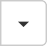 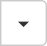 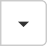 Wyoming At- LargeU.S.RepresentativeCheney, Liz	R	@Liz_Cheney	@replizcheney	xSearch